
PO Box 1372, Lake Worth, FL 33460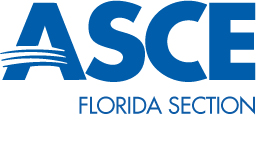 Administrative Management ReportDoubleheadersThis year’s doubleheader program will be 4 hours of Laws & Rules with Ed Bayo and 4 hours of Digital Signature (Quinton Tillman, PE, FDOT), Enhanced PDF’s (Ryan Florence, AECOM) and Envision (Eric Czerniejewski in Ft. Lauderdale and Mike Olka in Ocoee).Partnering with FDOT has allowed us to use their facilities free of charge and we were able to lower registration fees to $200 for 8 hours and $$125 for 4 hours.November 19th in Ft. Lauderdale at FDOT District 4 AuditoriumNovember 20th in Ocoee at FDOT Enterprise Auditorium in Turkey Lake Service PlazaFebruary 17th in Tampa at FDOTStill trying to finalize a date in Jacksonville2015 Annual ConferenceThe 2015 Annual Conference will take place July 16-18, 2015, at the Hyatt Regency Orlando.  Sarah Matin is the conference chair.  The Call for Abstracts has been extended to October 31, 2014, as well as the deadline for the Student & Younger Member Competitions.  All student chapters are encouraged to publicize this amongst their members.Sarah, Jose, Adnan, Chris and I met in Orlando in August to review the meeting space and discuss the organizing committee, sponsorship and exhibits.ASCE FormsAnnual Report forms - are due to the Section by November 1, 2014.  These were emailed to Branch Presidents on 9/15/2014.  DO NOT SEND THEM TO ASCE – send them to the Section.  See the eRoom for the form.Leadership Form – this is due to ASCE once your leadership changes.  The form is posted in the eRoom.  ASCE uses information from this to include in its Annual Register.